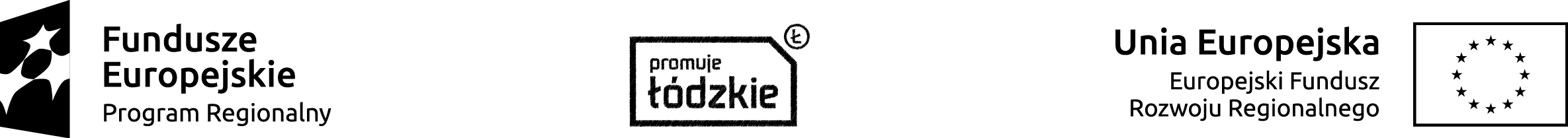 IMIĘ I NAZWISKO CZŁONKA KOPFUNKCJA1Robert WójcikPrzewodniczący KOP2Agnieszka Iwińska Sekretarz KOP3Agata Kiszałkiewicz Pracownik IZ4Błażej MikułaPracownik IZ5Przemysław Cimcioch Ekspert6Danuta Kochanowicz Ekspert7Lidia KowalczykEkspert8Dominik SzczukockiEkspert9Wojciech WielochEkspert